VEKEPLAN FOR  4.TRINN 	Veke 12MÅNDAGTYSDAGONSDAGTORSDAGFREDAG1Symjing/MatteMatteMatteMatteNorsk2Symjing/NorskNorskNaturfagKRLE/SOEngelsk10.15-10.30(mat)10.30-11.00(leksehjelp)10.15-10.30(mat)10.30-11.00(leksehjelp)10.15-10.30(mat)10.30-11.00(leksehjelp)10.15-10.30(mat)10.30-11.00(leksehjelp)10.15-10.30(mat)10.30-11.00(leksehjelp)10.15-10.30(mat)10.30-11.00(leksehjelp)3Norsk/MatteKHVSamfunnSamfunnKRLE/SO4MusikkGymNorsk/EngelskSkulen sluttar kl.13.4512.4513.4513.4512.45Informasjon:Symjing:Det blir symjing måndag 9. april, veke 15.Samarbeidsferdigheiter i mars: Følge reglar og beskjeder, hjelpe-og dele med andre.-Samarbeid: Det er når me får til å jobbe saman med andre for å få til noko.-Læringsglede: Det er når me likar å lære nye ting og veit korleis me skal arbeide for å få ny kunnskap.-Kreativitet: Det er når me tenkjer nytt og finn nye og gode løysingar.-Leiareigenskapar: Det er når me får andre menneske til å fungere godt, får til ting og har eit godt samspel.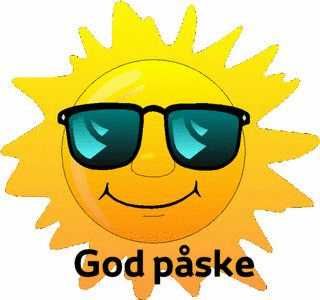 Jorun S. ØglændLæringsmålLæringsmålNorsk:Skriving og lesing: Tema: «Å avslutte ei forteljing» og «Å variere språket i tekstar»Matematikk:«Målingar og desimaltal»  – Meter, desimeter, centimeter Engelsk:«Who is the Easter Bunny?»  – Working with text.Lekse til:Lekse til:Lekse til:Lekse til:TysdagOnsdagTorsdagFredagMatte:Målingar og desimaltal:Side 80, oppgåve 11 og 12 i oppgåveboka.  Skriv i grøn bok. Norsk:Språkboka: Les s. 106 «Katt sakna» + oppgåve 1 på s. 106   i Språkboka. Skriv i den raude skriveboka. Skriv så fint du kan.Matte:Målingar og desimaltal:Side  80 og 81,oppgåve 13, 14, 15   i oppgåveboka. Skriv i grøn bok.Norsk:Språkboka: Les s. 107 – 108 «Å variere språket i tekstar» + oppgåve 1 på s. 108. Skriv på Chroombook.Matte:Målingar og desimaltal:Side 81, oppgåve 16 og 17  i oppgåveboka.  Skriv i grøn bok.Norsk:Leseboka: Les s. 130 – 132 «Går tida alltid like fort?» (les minst 3 gonger) + oppgåve 1 a og b på s. 132 (a muntleg, b skriftleg). Skriv i den raude skriveboka. Skriv så fint du kan.Engelsk:Les s. 81 - 82 i My textbook «Who is the Easter Bunny?» 